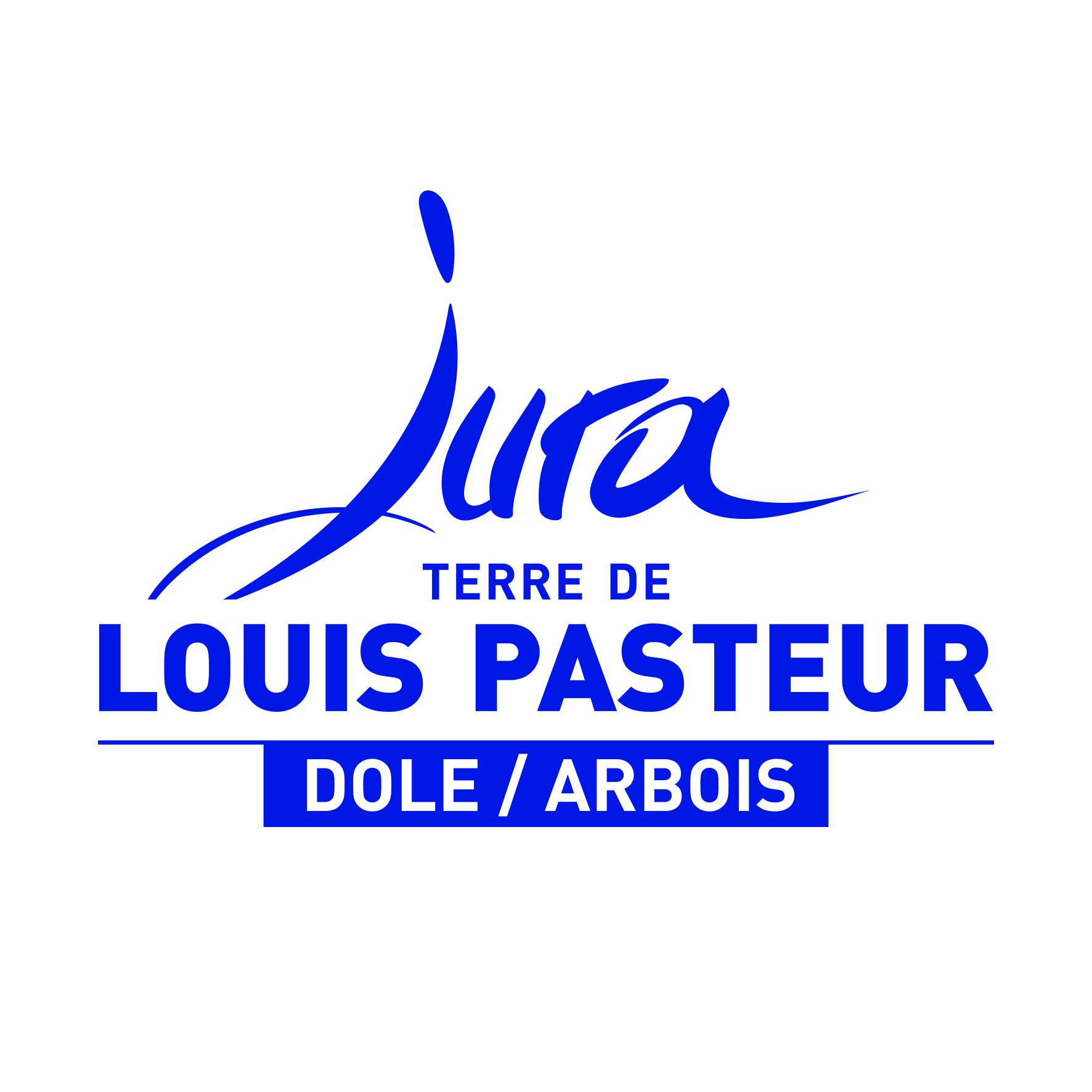 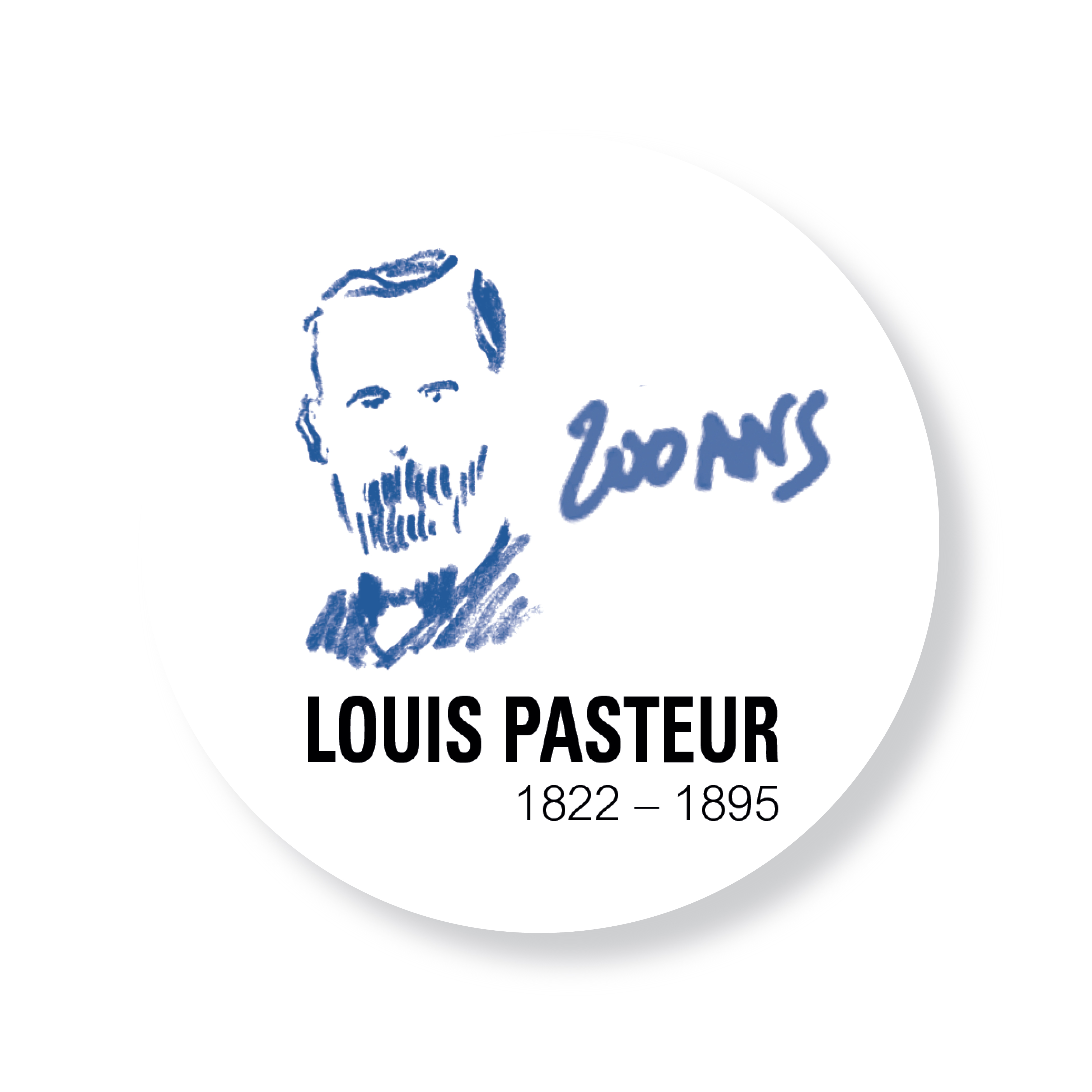 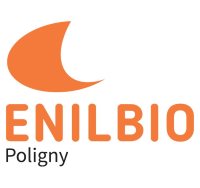 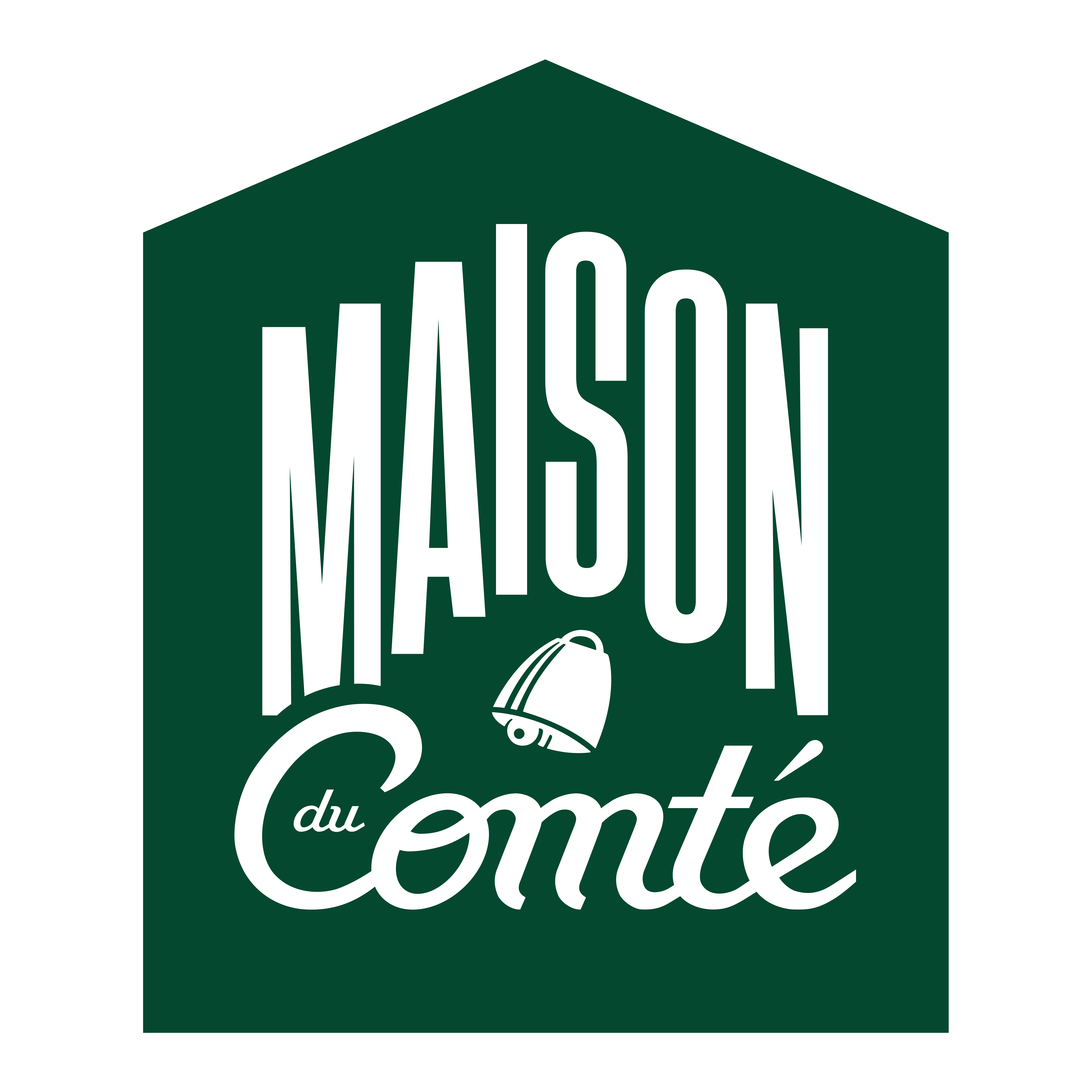 Maison du Comté, PolignySciences des goûts et goûts des sciences7 avril19.00-22.00Vous participerez de près aux aventures contemporaines des ferments,avec des jeunes chercheurs des universités de Bourgogne et de Franche-Comté en Sciences de l’Alimentation, des acteurs de la filière de l’agroalimentaire et des étudiants d’ENILBIO. Il y en aura pour tous les goûts et on en verra de toutes les couleurs.En accueil et en intermède, les ENILIENS présenteront leurs Slams non pasteurisés. Ateliers Sciences et Recherches : 19.20-21.30Autour de mange-debout, neuf doctorants de l’UBFC échangent avec vous de leurs activités de recherche pendant quinze minutes.Organisation : Coralie Biguzzi, Aurore….Mission Culture Scientifique, uB. Ateliers Dégustations : 19.30-19.50, 20.20-20.40, 21.00-21.20- ENILBIO et Farm3 et leurs bonbons Chocolat-Basilic - La Maison du Comté et ses Comtés - Bierissima, Chr Hansen, l’Office national du Tourisme de Thaïlande, SinghaBeer, ENILBIO et leurs accords « Bières », « SmartBev » et « Mets ».- Atelier du fruit, sa compote de pomme fermentée note tatin et son jus de carotte fermenté aux levures non saccharomyces.Et, en clôture, à 21 h 45, Salim Nalajoie fera fermenter les mots…Bonne dégustation(gratuite) de friandises culinaires et intellectuelles !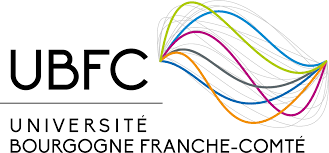 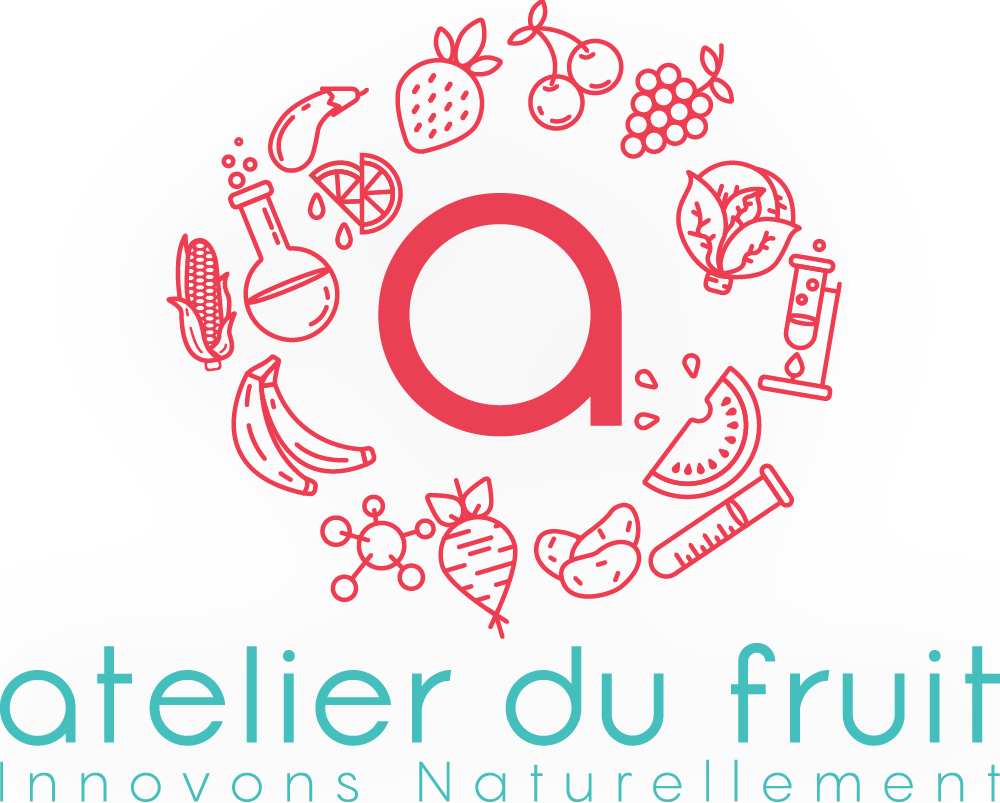 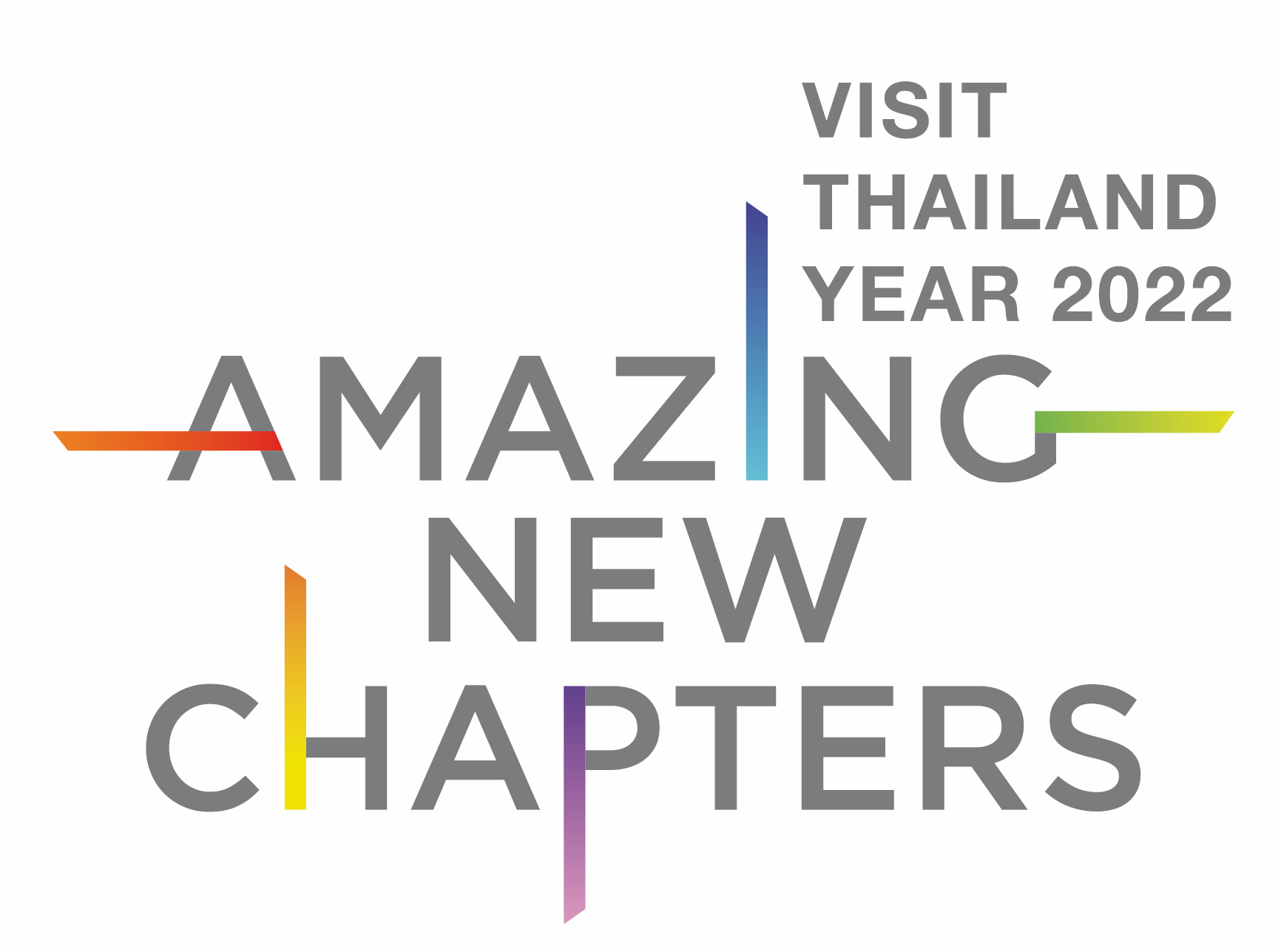 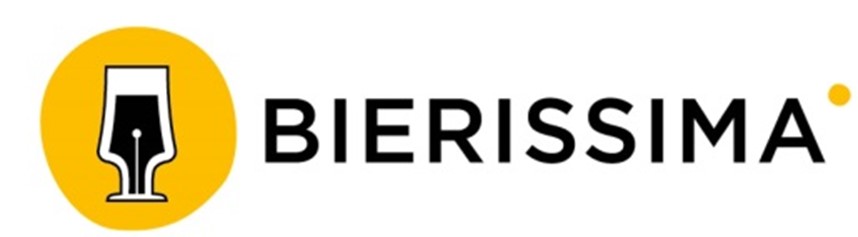 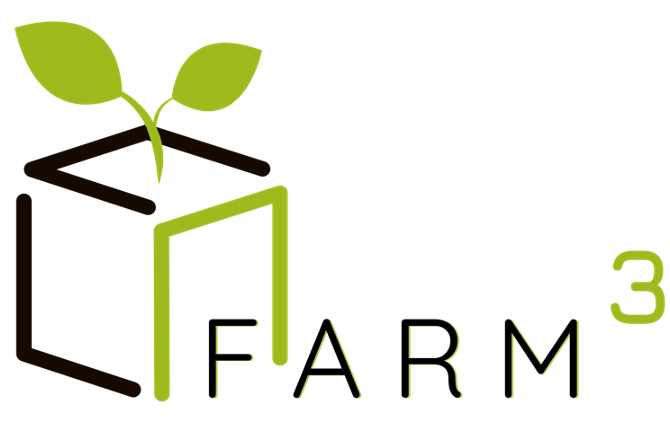 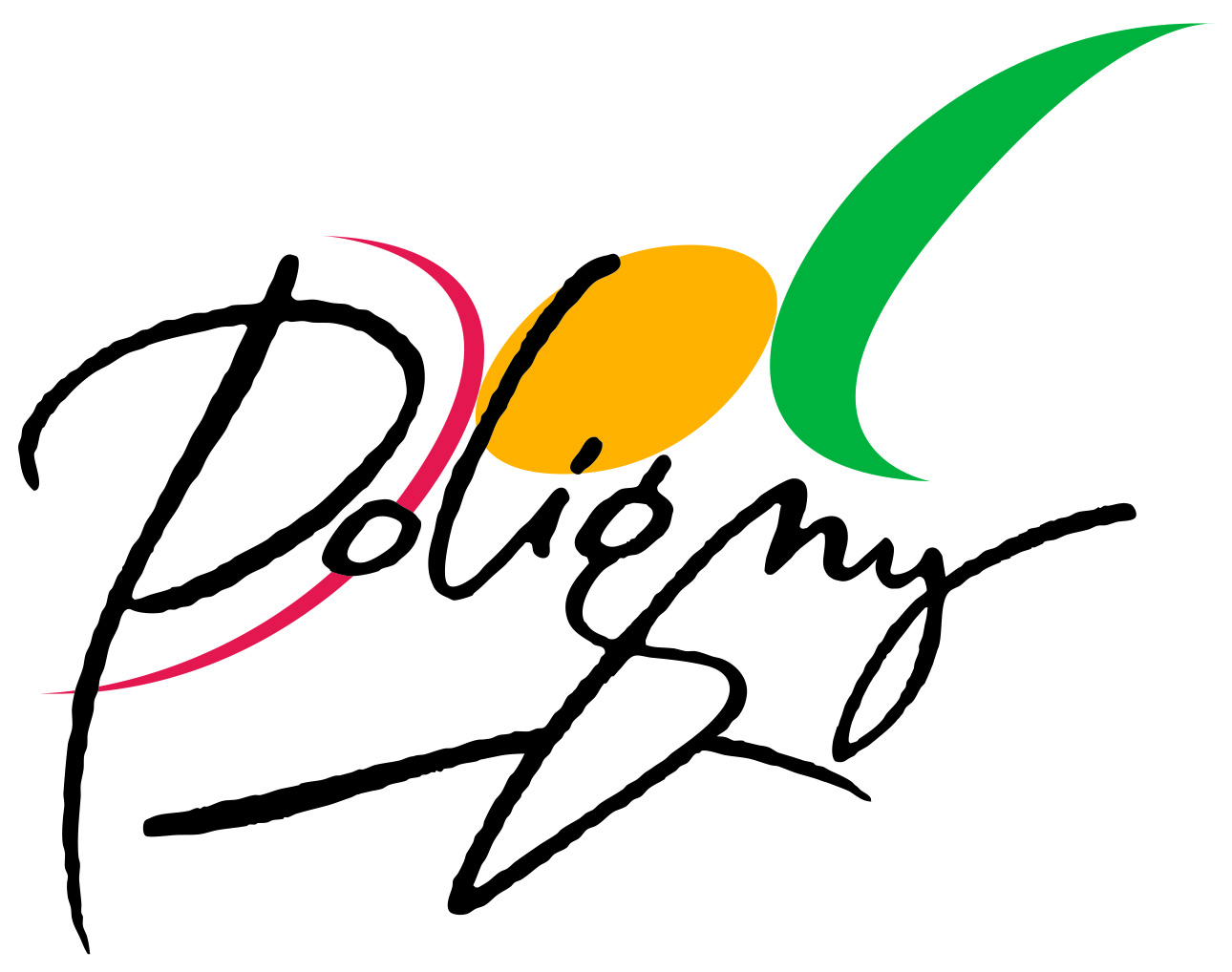 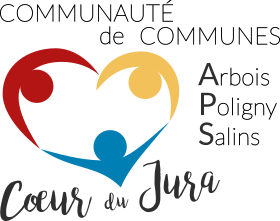 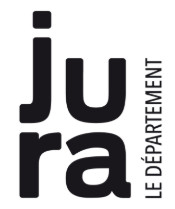 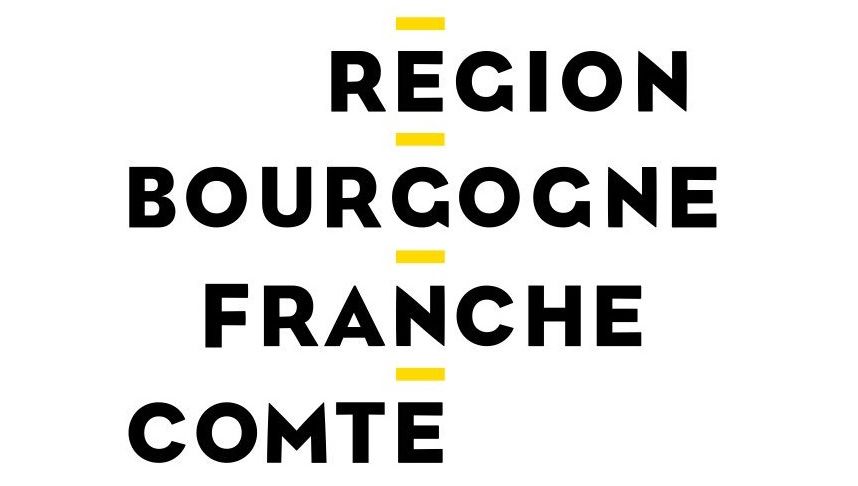 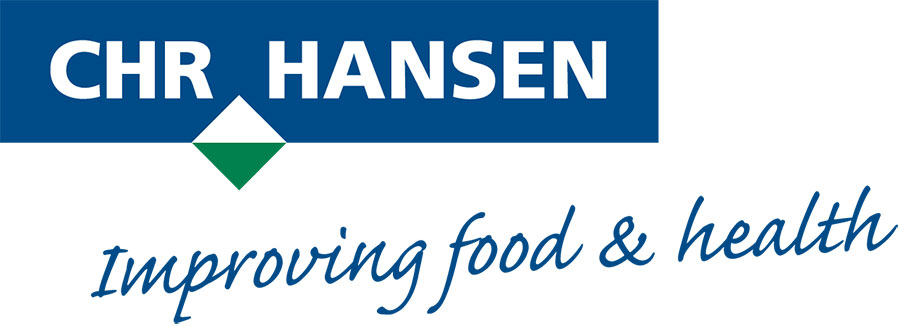 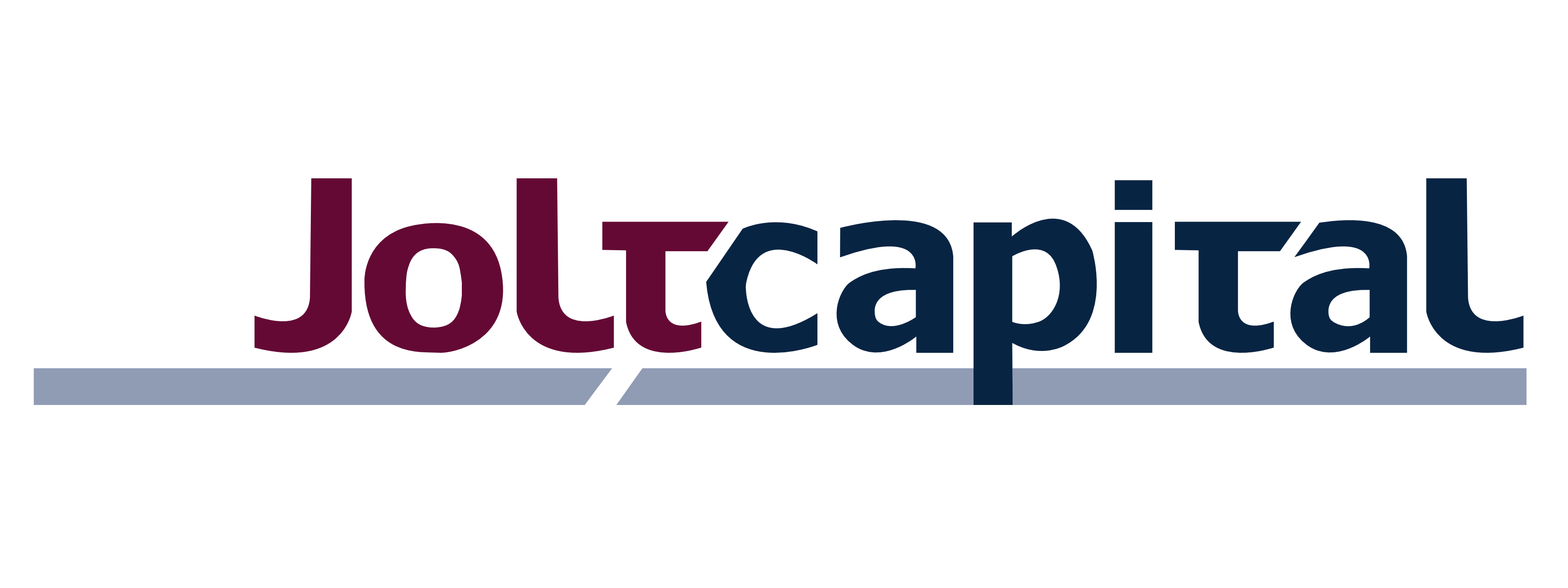 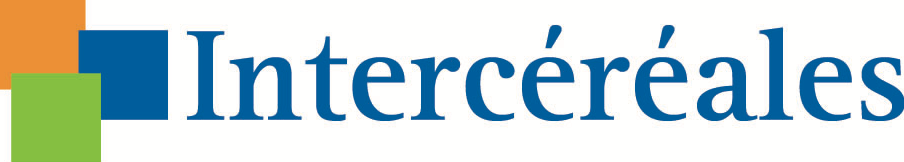 Le label du Bicentenaire décerné par l’Institut Pasteur et l’Académie des sciences a été réalisé par l’artiste Fabrice Hybert.